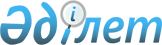 О внесении изменений и дополнений в постановления Правления Агентства Республики Казахстан по регулированию и надзору финансового рынка и финансовых организаций по вопросам расчетов пруденциальных нормативов для ипотечных организаций, дочерних организаций национального управляющего холдинга в сфере агропромышленного комплекса и ведения документации по кредитованию
					
			Утративший силу
			
			
		
					Постановление Правления Агентства Республики Казахстан по регулированию и надзору финансового рынка и финансовых организаций от 1 апреля 2011 года № 32. Зарегистрировано в Министерстве юстиции Республики Казахстан 11 мая 2011 года за № 6940. Утратило силу постановлением Правления Национального Банка Республики Казахстан от 29 октября 2018 года № 257 (вводится в действие с 01.01.2019)
      Сноска. Постановление утратило силу постановлением Правления Национального Банка РК от 29.10.2018 № 257 (вводится в действие с 01.01.2019).
      В целях совершенствования нормативных правовых актов Правление Агентства Республики Казахстан по регулированию и надзору финансового рынка и финансовых организаций (далее - Агентство) ПОСТАНОВЛЯЕТ:
      1. Утратил силу постановлением Правления Национального Банка РК от 26.12.2016 № 308 (вводится в действие с 01.03.2017).


      2. Внести в постановление Правления Агентства от 23 февраля 2007 года № 49 "Об утверждении Правил ведения документации по кредитованию (зарегистрированное в Реестре государственной регистрации нормативных правовых актов под № 4602, опубликованное в марте - апреле 2007 года в Собрании актов центральных исполнительных и иных государственных органов Республики Казахстан, 25 апреля 2007 года в газете "Юридическая газета" № 62 (1265)) следующее изменение и дополнения:
      в Правилах ведения документации по кредитованию, утвержденных указанным постановлением:
      подпункт 10) пункта 8 изложить в следующей редакции:
      "10) заключения (экспертизы) соответствующих подразделений банка, на основании которых уполномоченным органом банка принимается решение о предоставлении кредитования на сумму свыше 0,02 процента от собственного капитала банка, включая:
      заключение кредитного подразделения банка, содержащее оценку возможности реализации заемщиком целей и задач, определенных в его бизнес-плане и раскрывающее источники погашения, а также объемы и сроки денежных потоков;
      заключения (экспертизы) подразделений по управлению кредитными рисками, экономической безопасности, по работе с залогами и юридического подразделения.
      Внутренней кредитной политикой банка предусматриваются требования к проведению экспертиз (заключений) структурными подразделениями банка, в том числе на основании которых уполномоченным органом банка принимается решение об изменении условий кредитования или предоставлении кредита на сумму менее 0,02 процента от собственного капитала банка.
      Уполномоченный орган банка на основании указанных заключений (экспертиз) принимает решение о предоставлении кредита или о внесении изменений в условия кредитования либо отказывает в предоставлении кредита или внесении изменений в условия кредитования;";
      в пункте 9:
      в подпункте 10) знак препинания "." заменить знаком препинания ";";
      дополнить подпунктом 11) следующего содержания:
      "11) заключения (экспертизы) соответствующих подразделений банка, на основании которых уполномоченным органом банка принимается решение о предоставлении кредитования на сумму свыше 0,02 процента от собственного капитала банка, включая:
      заключение кредитного подразделения банка, содержащее оценку возможности реализации заемщиком целей и задач, определенных в его бизнес-плане и раскрывающее источники погашения, а также объемы и сроки денежных потоков;
      заключения (экспертизы) подразделений по управлению кредитными рисками, экономической безопасности, по работе с залогами и юридического подразделения.
      Внутренней кредитной политикой банка предусматриваются требования к проведению экспертиз (заключений) структурными подразделениями банка, в том числе на основании которых уполномоченным органом банка принимается решение об изменении условий кредитования или предоставлении кредита на сумму менее 0,02 процента от собственного капитала банка.
      Уполномоченный орган банка на основании указанных заключений (экспертиз) принимает решение о предоставлении кредита или о внесении изменений в условия кредитования либо отказывает в предоставлении кредита или внесении изменений в условия кредитования.";
      дополнить пунктом 23-2 следующего содержания:
      "23-2. По гарантиям, выпущенным банком под гарантию другого банка (контр - гарантия) с собственным рейтингом или рейтингом родительского банка, присвоенным агентством Standard & Poor's или рейтингом аналогичного уровня одного из других международных рейтинговых агентств на уровне или не ниже "В" – для банков резидентов Республики Казахстан или на уровне или не ниже "А" – для банков нерезидентов Республики Казахстан, банк формирует досье с приложением документов, указанных в подпунктах 1), 6), 8), 11) пункта 8 настоящих Правил, которое ведется до погашения долга лицом, за которое выдана гарантия (при наличии в банке указанных документов - копии таких документов).";
      часть первую пункта 24 после слова "гарантий" дополнить словами "и гарантий, указанных в пункте 23-2 настоящих Правил";
      пункт 27-1 после слова "банка," дополнить словами "а также по гарантиям, указанным в пункте 23-2 настоящих Правил,".
      3. Настоящее постановление вводится в действие по истечении десяти календарных дней после дня его первого официального опубликования, за исключением пункта 1 настоящего постановления, который вводится в действие по истечении четырнадцати календарных дней со дня государственной регистрации настоящего постановления в Министерстве юстиции Республики Казахстан.
      4. Департаменту надзора за банками (Бубеев М.С.):
      1) совместно с Юридическим департаментом (Сарсенова Н.В.) принять меры к государственной регистрации в Министерстве юстиции Республики Казахстан настоящего постановления;
      2) в десятидневный срок со дня государственной регистрации настоящего постановления в Министерстве юстиции Республики Казахстан довести его до сведения заинтересованных подразделений Агентства, Объединений юридических лиц "Ассоциация финансистов Казахстана" и "Национальная экономическая палата Казахстана "Союз "Атамекен".
      5. Службе Председателя Агентства (Кенже А.А.) принять меры по опубликованию настоящего постановления в средствах массовой информации Республики Казахстан.
      6. Контроль за исполнением настоящего постановления возложить на заместителя Председателя Агентства Кожахметова К.Б.
					© 2012. РГП на ПХВ «Институт законодательства и правовой информации Республики Казахстан» Министерства юстиции Республики Казахстан
				
Председатель
Е. Бахмутова